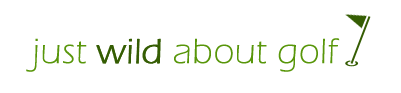 HoleFairwayFairwayGreen In RegGreen In RegPuttsPuttsPuttsUp & DownScorePointsYesNoYesNo123Yes--123456789